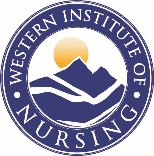 2023 R&IE PARTICIPANT FORMEach WIN member organization may submit up to 12 R&IE posters for presentation at the 2023 conference, which will be held in Tucson, AZ from April 19-22. Each participating organization should return a single completed form as a Word document (no pdfs) to Bo Perry at perrybo@ohsu.edu by Tuesday, January 31.  Poster titles and authors will be listed in the conference proceedings and program as entered on this form. Poster titles should not exceed 75 characters. Please list up to 12 R&IE posters below in the following format with the presenting author/poster presenter listed first:Example:Patient Satisfaction in an Obstetric PopulationJane J. Jones, Mary Marshall, Sally Smithjjones@rie.edu(May include more than three authors)Name of WIN Member Organization:The number of R&IE posters our organization is submitting in 2022: Poster Title 1 (do not exceed 75 characters)Authors (first name, last name, no titles or credentials) List the presenting author(s) first.Presenting Author Email AddressPoster Title 2 (do not exceed 75 characters)Authors (first name, last name, no titles or credentials) List the presenting author(s) first.Presenting Author Email AddressPoster Title 3 (do not exceed 75 characters)Authors (first name, last name, no titles or credentials) List the presenting author(s) first.Presenting Author Email AddressPoster Title 4 (do not exceed 75 characters)Authors (first name, last name, no titles or credentials) List the presenting author(s) first.Presenting Author Email AddressPoster Title 5 (do not exceed 75 characters)Authors (first name, last name, no titles or credentials) List the presenting author(s) first.Presenting Author Email AddressPoster Title 6 (do not exceed 75 characters)Authors (first name, last name, no titles or credentials) List the presenting author(s) first.Presenting Author Email AddressPoster Title 7 (do not exceed 75 characters)Authors (first name, last name, no titles or credentials) List the presenting author(s) first.Presenting Author Email AddressPoster Title 8 (do not exceed 75 characters)Authors (first name, last name, no titles or credentials) List the presenting author(s) first.Presenting Author Email AddressPoster Title 9 (do not exceed 75 characters)Authors (first name, last name, no titles or credentials) List the presenting author(s) first.Presenting Author Email AddressPoster Title 10 (do not exceed 75 characters)Authors (first name, last name, no titles or credentials) List the presenting author(s) first.Presenting Author Email AddressPoster Title 11 (do not exceed 75 characters)Authors (first name, last name, no titles or credentials) List the presenting author(s) first.Presenting Author Email AddressPoster Title 12 (do not exceed 75 characters)Authors (first name, last name, no titles or credentials) List the presenting author(s) first.Presenting Author Email Address